ZAŁĄCZNIK NR 1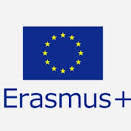 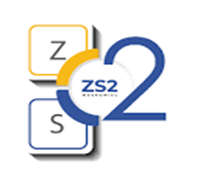 ERASMUS+„Kompetencje przyszłości- wzmacnianie potencjału młodych obywateli Europy”Projekt ma na celu rozwijanie kompetencji językowych, kulturowych, społecznych i osobistych wśród trzydziestu uczniów Zespołu Szkół nr 2 im. ppłk. dr. Stanisława Kulińskiego w Wągrowcu w ramach dwutygodniowego wyjazdu (planowanego w kwietniu 2024 roku) do szkoły partnerskiej Epal Leonidiou w Grecji.§ 1. ZASADY REKRUTACJI UCZESTNIKÓW PROJEKTURekrutacja uczestników projektu zostanie dokonana przez Komisję Rekrutacyjną, w której skład wchodzą:- Dyrektor Iwona Muszyńska- Synoradzka- Wicedyrektor Lucyna Chełminiak- Koordynator Projektu Agata WędzińskaUczestnikami projektu mogą być uczniowie klas II, III i IV Technikum oraz II i III klas Liceum Ogólnokształcącego wchodzących w skład Zespołu Szkół nr 2 w Wągrowcu.Kandydaci do udziału w projekcie muszą zapoznać się z jego regulaminem, pobrać z szkolnej strony internetowej w zakładce Erasmus+ następujące dokumenty: zgodę rodziców lub opiekunów prawnych na uczestnictwo w Programie Erasmus+ (załącznik nr 2 i 3) oraz formularz zgłoszeniowy (załącznik nr 4), który wypełnia również wychowawca kandydata dokonując opisowej oceny zachowania ucznia. Wypełniony formularz należy oddać do sekretariatu szkolnego do dnia 14 grudnia 2023 roku.  Kolejnym warunkiem uczestnictwa w Programie Erasmus+ jest komunikatywna znajomość języka angielskiego, która zostanie zweryfikowana podczas kolejnych etapów rekrutacji:- test wiedzy o Grecji.- rozmowa z kandydatem w języku angielskim  Komisja Rekrutacyjna sporządzi główną listę uczestników, listę rezerwową (5 osób) oraz protokół. W dniu 08.01.2024 roku Komisja Rekrutacyjna opublikuje na tablicy ogłoszeń oraz na stronie internetowej szkoły listę główną i rezerwową uczestników Projektu. W sytuacji, kiedy uczestnik projektu zrezygnuje z udziału w projekcie lub zostanie skreślony z listy głównej uczestników projektu, wolne miejsce na tej liście zajmie pierwsza osoba w kolejności z listy rezerwowej.W ramach rekrutacji zachowana zostanie zasada równości szans kobiet i mężczyzn.Od decyzji podjętej przez Komisję rekrutacyjną kandydatowi na uczestnika przysługuje możliwość odwołania.§ 2. PROCEDURA ODWOŁAWCZAW terminie 3 dni od publikacji listy uczestników zakwalifikowanych do wyjazdu, kandydat na uczestnika może złożyć odwołanie od decyzji Komisji rekrutacyjnej.Odwołanie w formie pisemnej wraz z uzasadnieniem winno zostać złożone w sekretariacie szkoły.Komisja Rekrutacyjna w terminie 3 dni od dnia wpłynięcia odwołania dokonuje rewizji złożonych dokumentów i sporządza pisemną odpowiedź.